ที่ มท ๐810.7/ว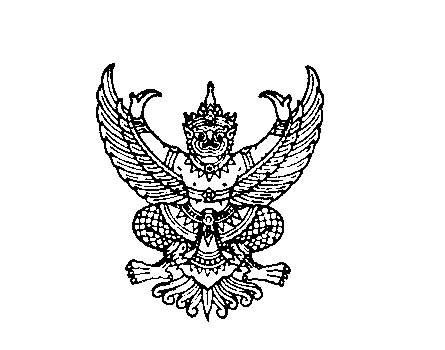 ถึง  สำนักงานส่งเสริมการปกครองท้องถิ่นจังหวัด ทุกจังหวัดตามหนังสือกรมส่งเสริมการปกครองท้องถิ่น ที่ มท 0810.7/ว 862 ลงวันที่ 27 เมษายน 2564 แจ้งการอบรม สัมมนาชี้แจงการประเมินประสิทธิภาพขององค์กรปกครองส่วนท้องถิ่น ประจำปี 2564 ผ่านระบบการประชุมทางไกลผ่านเครือข่ายอินเทอร์เน็ต (Web Conference) ระหว่างวันที่ 17 - 19 พฤษภาคม 2564 โดยกรมส่งเสริมการปกครองท้องถิ่นได้จัดสรรงบประมาณให้กับสำนักงานส่งเสริมการปกครองท้องถิ่นจังหวัด เพื่อเป็นค่าใช้จ่ายสำหรับจัดพิมพ์/ถ่ายเอกสารให้ผู้เข้าร่วมการอบรม นั้นกรมส่งเสริมการปกครองท้องถิ่น ขอส่ง (ร่าง) แบบประเมินประสิทธิภาพขององค์กรปกครอง
ส่วนท้องถิ่น ประจำปี 2564 จำนวน 5 ด้าน ได้แก่ ด้านที่ 1 การบริหารจัดการ ด้านที่ 2 การบริหารงานบุคคลและกิจการสภา ด้านที่ 3 การบริหารงานการเงินและการคลัง ด้านที่ 4 การบริการสาธารณะ และด้านที่ 5 ธรรมาภิบาล เพื่อใช้เป็นเอกสารสำหรับผู้เข้าร่วมการอบรมดังกล่าว รายละเอียดปรากฏตามเอกสารที่แนบมาพร้อมนี้ กรมส่งเสริมการปกครองท้องถิ่น(วัน  พฤษภาคม  2564กองพัฒนาและส่งเสริมการบริหารงานท้องถิ่นกลุ่มงานส่งเสริมการบริหารกิจการบ้านเมืองที่ดีท้องถิ่นโทร. ๐ ๒241 ๙000 ต่อ 2312, 2322โทรสาร ๐ ๒241 6956